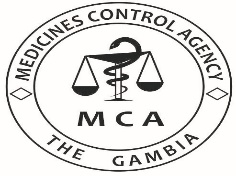 MEDICINES CONTROL AGENCYKairaba Avenue, K.S.M.D. Pipeline, The Gambia. Telephone: (+220)4380632, www.mca.gmHerbal Medicines REGISTRATION APPLICATION Registration Application Type: 	New Registration 	Renewal If renewal, MCA Product Registration Number: 	MANUFACTURER:Marketing Authorisation Holder:APPLICANT:STATUS OF APPLICANT (mark as X)List all active ingredients usedList all Excipients usedParticulars of Manufacturing and Related ControlsDispensing Category (mark as X):MISCELLANEOUS (Special Conditions, etc.)ENCLOSURES (mark as X)DECLARATION:I, the undersigned certify that the information in the accompanying documentation concerning the application for registration of the herbal medicinal product indicated herein is true and reflects the total information available. I also agree that I am obliged to comply with the requirements of the Agency related to the stated products at any time in the future.Name of Applicant: 	Position/Designation: 	Address and Contact Details: 	Signature of Applicant: 	 Date: 	OFFICIAL USEName of Herbal Medical Product 	Dosage form and Strength 	Claimed Indications 	Presentation(s) 	Name.	Premises/Business Address 	Tel 	 Email 	 Website 	Name.	Premises/Business Address 	Tel 	 Email 	 Website 	Name 	Address + Full Contact Details 	Tel 	 Email 	 Website 	Manufacturer 	Marketing Authorisation Holder 	Pharmaceutical Company Importer 	National Representative 	Other  (please specify) Scientific or Botanical nameCommon name or Synonym Part of plant usedSpecification(USP, BP, etc)Quantity per dosage unit Reason for inclusion of ingredient Approved nameCommon name or Synonym Specification(USP, BP, etc)Quantity per dosage unit Reason for inclusion of ingredient Origin or source of the raw materials, steps taken to prevent presence of foreign matterBrief summary of the manufacturing procedureEstimated shelf-life of the herbal medicine (Provide stability data and justification on which shelf-life has been predicted)Prescription Only Medicines (POM):	Over The Counter Medicines (OTC):	Pharmacy Only Medicine (PM):	Controlled Drug (CD):	Container labels	Package insert	Professional Information/SmPC Samples  # 	 Certificates of Analysis  	Registration certificate Manufacturing License 	GMP Certificate 	CPP  	Stability study report Quality data 	Toxicological data 	Pharmacological data 	Clinical data Others  (specify) 	Application no: 	Comments